                     Reklamační protokol Tímto reklamuji uvedené zboží s popisem závadyNázev zboží:

Zakoupené dne:

Číslo dokladu:

Popis chyby:Vyjádření ProdávajícíhoVýše uvedené zboží jsme přijali na reklamaci. Na základě prověření stavu a podle našeho názoru BYLA*  NEBYLA* reklamace opodstatněná.Návrh řešení:Odpovědná osoba:*nevhodné škrtněte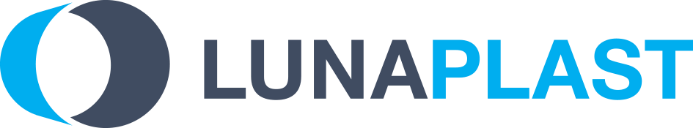 LUNA PLAST a.s. Hořín 93, 276 01 MělníkLUNA PLAST a.s. Hořín 93, 276 01 MělníkLUNA PLAST a.s. Hořín 93, 276 01 Mělníkwww.lunaplast.eu www.lunaplast.eu www.lunaplast.eu Kupující:Jméno / Obchodní jméno:
Adresa:IČO:Telefon:E-mail:            Prodávající: LUNA PLAST a.s.            Reklamační oddělení: Petra Zemancová 
            Adresa: Hořín 93, 276 01 Mělník            IČO: 25546945            Telefon: 737 282 725            E-mail: zemancova@lunaplast.czDatum:Podpis Kupujícího:Datum:Podpis Prodávajícího: